Государственное бюджетное образовательное учреждениевысшего профессионального образования«Красноярский государственный медицинский университет именипрофессора В.Ф. Войно-Ясенецкого»Министерства здравоохранения Российской ФедерацииФармацевтический колледжДНЕВНИКпроизводственной практикиМДК  01.02   Отпуск лекарственных препаратов и товаров аптечного ассортиментаПМ 01 Реализация лекарственных средств и товаров аптечного ассортиментаФИО Болгаровой Екатерины АлександровныМесто прохождения практики ________________________________________							(фармацевтическая организация)с  «11» мая 2020 г.            по                      «13»июня2020 г.Руководители практики:Общий –___________________________________Непосредственный – _________________________Методический – Мельникова Светлана Борисовна  преподавательКрасноярск  2020 гЦели  и задачи прохождения производственной практикиЦель производственной практики  по МДК 01.02 Отпуск лекарственных препаратов и товаров аптечного ассортимента состоит в закреплении и углублении теоретической подготовки студентов, приобретении  ими практических умений, формировании компетенций, составляющих содержание Задачами являются:                                                                                                     1.Ознакомление с работой аптечного учреждения и организацией работы среднего фармацевтического персонала, в сфере реализации лекарственных средств и товаров аптечного ассортимента.                                                          2.Формирование основ социально-личностной компетенции путем приобретения студентом навыков межличностного общения с фармацевтическим персоналом и посетителями  аптечной организации;           3.Закрепление знаний о правилах реализации и хранении изделий медицинского назначения и других товаров аптечного ассортимента. 4.Формирование умений работы с торговым оборудованием аптеки, организации пространства торгового зала аптеки.5.Формирование знаний по проведению маркетинговых исследований в аптечных учреждениях.                                                                                  6.Формирование навыков общения с посетителями аптеки с учетом этики и деонтологии в зависимости от характерологических особенностей посетителей.7.Обучение организации проведения мероприятий по соблюдению санитарного режима, созданию условий для хранения товаров аптечного ассортимента.Знания, умения, практический опыт, которыми должен овладеть студент после прохождения практики  Приобрести практический опыт:Реализация лекарственных средств и товаров аптечного ассортимента.Освоить умения:У1.применять современные технологии и давать обоснованные рекомендации при отпуске товаров аптечного ассортимента;У2 оформлять торговый зал с использованием элементов мерчандайзинга;У3.соблюдать условия хранения лекарственных средств и товаров аптечного ассортимента ;У5оказывать консультативную помощь в целях обеспечения ответственного самолечения;У6 использовать вербальные и невербальные способы общения в профессиональной деятельности.Знать:З1.современный ассортимент готовых лекарственных средств, лекарственные средства растительного происхождения, другие товары аптечного ассортимента;З4.идентификацию товаров аптечного ассортимента;З6.нормативные документы, основы фармацевтической этики и деонтологии;З7.принципы эффективного общения, особенности различных типов личностей клиентов;З8.информационные технологи при отпуске лекарственных средств и других товаров аптечного ассортимента.Тематический планГрафик прохождения практикиТема № 1. (30 часов). Организация работы по приему лекарственных средств, товаров аптечного ассортимента. Документы, подтверждающие качество. Организация работы по приему лекарственных средств производиться в соответствии с приказом МЗ РФ № 647-н «Об утверждении Правил надлежащей аптечной практики лекарственных препаратов для медицинского применения». В процессе приемки товаров аптечного ассортимента, в том числе требующих специальных условий хранения и мер безопасности, осуществляется оценка соответствия принимаемых товаров товаросопроводительной документации по ассортименту, количеству и качеству, соблюдению специальных условий хранения (при наличии такого требования), а также проверка наличия повреждений транспортной тары. Компетенция субъекта розничной торговли по проверке качества поставленных товаров аптечного ассортимента ограничивается визуальным осмотром внешнего вида, проверкой соответствия сопроводительным документам, полноты комплекта сопроводительных документов, в том числе реестра документов, подтверждающих качество товаров аптечного ассортимента. Субъекту розничной торговли необходимо учитывать особенности приемки и предпродажной проверки товаров аптечного ассортимента.  Приемка товаров аптечного ассортимента осуществляется материально ответственным лицом. Если товары аптечного ассортимента находятся в транспортной таре без повреждений, то приемка может проводиться по количеству мест или по количеству товарных единиц и маркировке на таре. Если проверка фактического наличия товаров аптечного ассортимента в таре не проводится, то необходимо сделать отметку об этом в сопроводительном документе. Если количество и качество товаров аптечного ассортимента соответствует указанному в сопроводительных документах, то на сопроводительных документах (накладной, счет-фактуре, товарно-транспортной накладной, реестре документов по качеству и других документах, удостоверяющих количество или качество поступивших товаров) проставляется штамп приемки, подтверждающий факт соответствия принятых товаров аптечного ассортимента данным, указанным в сопроводительных документах. Материально ответственное лицо, осуществляющее приемку товаров аптечного ассортимента, ставит свою подпись на сопроводительных документах и заверяет ее печатью субъекта розничной торговли (при наличии).  В случае несоответствия поставленных субъекту розничной торговли товаров аптечного ассортимента условиям договора, данным сопроводительных документов комиссией субъекта розничной торговли в соответствии с утвержденной стандартной операционной процедурой составляется акт, который является основанием для предъявления претензий поставщику (составление акта в одностороннем порядке материально ответственным лицом возможно при согласии поставщика или отсутствия его представителя).Субъектом розничной торговли по согласованию с поставщиком может быть утвержден иной способ уведомления поставщика о несоответствии поставленных товаров аптечного ассортимента сопроводительным документам. Лекарственные препараты независимо от источника их поступления подвергаются приемочному контролю с целью предупреждения поступления в продажу фальсифицированных, недоброкачественных, контрафактных лекарственных препаратов. К документам подтверждающие качество товара относится: 1. Товарная накладная 2. Товарно-транспортная наглядная 3. Счет –фактура. 4. Протокол согласования цен. 5. Реестр деклараций Для проведения приемочного контроля приказом руководителя субъекта розничной торговли создается приемная комиссия. Члены комиссии должны быть ознакомлены со всеми законодательными и иными нормативными правовыми актами Российской Федерации, определяющими основные требования к товарам аптечного ассортимента, оформлению сопроводительных документов, их комплектности. Затем товар проходит приемочный контроль, который проводится с целью предупреждения поступления в аптеку некачественных лекарственных средств. Он заключается в проверке поступающих лекарственных средств на соответствие требованиям по показателям: 1) "Описание": проверку внешнего вида, цвета, запаха. 2) "Упаковка": внимание обращается на ее целостность и соответствие физико-химическим свойствам лекарственных средств. 3) "Маркировка": обращается внимание на четкость маркировки, ее соответствие на первичной, вторичной и групповой упаковке, соответствие номера серии препарата номеру серии в накладной. Лекарственные средства в поврежденной упаковке, не соответствующие заказу, с истекшим сроком годности или не соответствующие по показателям "Описание", "Упаковка", "Маркировка", помечаются "Забраковано при приемочном контроле". На эти препараты составляется акт об установленном расхождении в количестве и качестве при приемке товара. Товар хранится в карантинной зоне до возврата поставщику. При соответствии товара всем показателям, его размещают по местам хранения. Тема № 2. (18 часов) Лекарственные средства. Анализ ассортимента. Хранение. Реализация.Лекарственные средства - вещества или их комбинации, вступающие в контакт с организмом человека или животного, проникающие в органы, ткани организма человека или животного, применяемые для профилактики, диагностики (за исключением веществ или их комбинаций, не контактирующих с организмом человека или животного), лечения заболевания, реабилитации, для сохранения, предотвращения или прерывания беременности и полученные из крови, плазмы крови, из органов, тканей организма человека или животного, растений, минералов методами синтеза или с применением биологических технологий. К лекарственным средствам относятся фармацевтические субстанции и лекарственные препараты.Лекарственные препараты - лекарственные средства в виде лекарственных форм, применяемые для профилактики, диагностики, лечения заболевания, реабилитации, для сохранения, предотвращения или прерывания беременности.Лекарственная форма - состояние лекарственного препарата, соответствующее способам его введения и применения и обеспечивающее достижение необходимого лечебного эффекта.Анализ ассортимента лекарственных групп:Согласно требованиям Федерального закона от 12.04.2010 № 61-ФЗ «Об обращении лекарственных средств», лекарственные препараты, за исключением лекарственных препаратов, изготовленных аптечными организациями, ветеринарными аптечными организациями, индивидуальными предпринимателями, имеющими лицензию на фармацевтическую деятельность, должны иметь маркировку. На первичную упаковку хорошо читаемым шрифтом на русском языке указываются: наименование лекарственного препарата (международное непатентованное, или группировочное, или химическое, или торговое наименование), номер серии, дата выпуска (для иммунобиологических лекарственных препаратов), срок годности, дозировка или концентрация, объем, активность в единицах действия или количество доз. На вторичной упаковке хорошо читаемым шрифтом на русском языке указываются: наименование лекарственного препарата (международное непатентованное, или группировочное, или химическое и торговое наименования), наименование производителя лекарственного препарата, номер серии, дата выпуска (для иммунобиологических лекарственных препаратов), номер регистрационного удостоверения, срок годности, способ применения, дозировка или концентрация, объем, активность в единицах действия либо количество доз в упаковке, лекарственная форма, условия отпуска, условия хранения, предупредительные надписи. На транспортную тару, которая не предназначена для потребителей и в которую помещено лекарственное средство, должна наноситься информация о наименовании, серии лекарственного средства, дате выпуска, количестве вторичных (потребительских) упаковок лекарственного средства, производителе лекарственного средства с указанием наименования и местонахождения производителя лекарственного средства (адрес, в том числе страна и (или) место производства лекарственного средства), а также о сроке годности лекарственного средства и об условиях его хранения и перевозки, необходимые предупредительные надписи и манипуляторные знаки. А также в соответствии с применением наносятся дополнительные надписи: например, "Продукция прошла радиационный контроль", если это лекарственный растительный препарат.Хранения лекарственных средств в аптеке осуществляется в соответствии с требованиями приказа МЗ РФ от 23.08.2010 № 706(ред. от 28.12.2010). «Об утверждении Правил хранения лекарственных средств», приказа Минздрава России от 31.08.2016 № 646н «Об утверждении Правил надлежащий практики хранения и перевозки лекарственных препаратов для медицинского применения» и приказа Минздрава России от 31.08.2016г № 647н «Об утверждении Правил надлежащий аптечной практики лекарственных препаратов для медицинского применения».Помещения для хранения лекарственных средств должны быть оснащены приборами для регистрации параметров воздуха (термометрами, гигрометрами (электронными гигрометрами) или психрометрами). Измерительные части этих приборов должны размещаться на расстоянии не менее 3 м от дверей, окон и отопительных приборов. Приборы и части приборов, с которых производится визуальное считывание показаний, должны располагаться в доступном для персонала месте на высоте 1,5-1,7 м от пола.Показания этих приборов должны ежедневно регистрироваться в специальном журнале регистрации на бумажном носителе или в электронном виде с архивацией, который ведется ответственным лицом. Журнал регистрации хранится в течение одного года, не считая текущего. Контролирующие приборы должны быть сертифицированы, калиброваны и подвергаться поверке в установленном порядке. Также в помещениях для хранения должны быть установлены стеллажи, шкафы, полки в соответствии с установленными правилами размещения. В помещениях для хранения лекарственные средства размещают в соответствии с требованиями нормативной документации, указанной на упаковке лекарственного препарата, с учетом: физико-химических свойств лекарственных средств; фармакологических групп (для аптечных и медицинских организаций); способа применения (внутреннее, наружное); агрегатного состояния фармацевтических субстанций (жидкие, сыпучие, газообразные).Тема № 3. (6 часов). Гомеопатические лекарственные препараты. Анализ ассортимента. Хранение. Реализация. Гомеопатические лекарственные препараты-это лекарственные препараты с небольшим содержанием действующего вещества (лечение малыми дозами), которые предположительно вызывают у здоровых людей симптомы, подобные симптомам болезни пациента. Главный принцип данного метода лечения состоит в том, что "подобное излечивается подобным".Анализ аптечного ассортимента:Ассортимент гомеопатических лекарственных средств включает две категории препаратов: моно- или однокомпонентные и комплексные. В настоящее время гомеопатические средства производятся более, чем 20 фармакотерапевтических групп. Комплексные гомеопатические средства применяются при различных заболеваниях, в том числе:органов пищеварения (в ассортименте 63 препарата):Гастрикумель;Коэнзим комнозитум; Коэнзим 10;Эдас-124;Гепар композитумревматизме и заболеваниях костно-мышечного аппарата (34 препарата):Ревма-гель;Траумель С;Эдас.болезни эндокринной системы (11 препаратов): Эдас-902 («Бодрит Э»); Струмель Т.болезни органов дыхания (46 препаратов): Бронхалис-Хель; Эдас-Юлия-здоровье; Афлубин.болезни почек (19 препаратов):Эхинация композитум С; Гентос.болезни системы кровообращения (37 препаратов): Веносал;Вертигохель; Пумпан; Эдас 137, 937.заболевания нервной системы (43 препарата): Валерианахель;Климаксан;Эдас III («Нирвана - Э»); Церебрум композитум Н.гинекологические заболевания (24 препарата): Маммосан; Мастодинон; Гинекохель;Ременс.заболевания кожи (28 препаратов): Псоринохель Н; Псориатен; Сульфур-йод.Также гомеопатические средства применяются при других заболеваниях организма человека.«Стодаль»-гомеопатический лекарственное средство, предназначенное для симптоматического лечения кашля различной этиологии, действие которого обусловлено активными компонентами, входящими в его состав: пульсатилла, румекс криспус, бриония, ипека, спонгия тоста, стикта пульмонария, антимониум тартарикум, миокардэ, коккус какти, дрозера. Противопоказание: индивидуальная непереносимость к компонентам препарата, а информация о побочных действиях, передозировке и взаимодействии отсутствует. Препарат отпускается без назначения врача.«Оцилококцинум»-гомеопатический лекарственный препарат, направленный на лечение гриппа легкой и средней степени тяжести, а также на лечение острой респираторной вирусной инфекции, противопоказан людям с повышенной индивидуальной непереносимостью к действующим и вспомогательным компонентам, информация о побочных действиях и передозировке не установлена. Препарат отпускается без назначения врача.Гомеопатические лекарственные препараты не требуют отдельных мест хранения, их надлежит хранить в соответствии с общими требованиями и с требованиями, указанными производителем с учетом физических, физико-химических свойств.Отпуск гомеопатические лекарственных препаратов из аптек осуществляется без рецепта, кроме парентеральных гомеопатических средств. Особенностью маркировки является дополнительная надпись на вторичную (потребительскую) упаковку: «Гомеопатический».Тема № 4 (18 часов). Медицинские изделия. Анализ ассортимента. Хранение. Реализация. Документы, подтверждающие качество.Медицинские изделия-это любые инструменты, аппараты, приборы, оборудование, материалы и прочие изделия, применяемые в медицинских целях отдельно или в сочетании между собой, а также вместе с другими принадлежностями, необходимыми для применения указанных изделий по назначению, включая специальное программное обеспечение, и предназначенные производителем для профилактики, диагностики, лечения и медицинской реабилитации заболеваний, мониторинга состояния организма человека, проведения медицинских исследований, восстановления, замещения, изменения анатомической структуры или физиологических функций организма, предотвращения или прерывания беременности, функциональное назначение которых не реализуется путем фармакологического, иммунологического, генетического или метаболического воздействия на организм человека.
Классификация медицинских изделий:Резиновые изделия;Перевязочные средства и вспомогательный материал;Изделия из пластмассы;Резиновые изделия, изделия из латекса – изделия, обладающие таким свойством, как водонепроницаемость и эластичность.Перчатки:
1. Хирургические (анатомической формы для плотного облегания рук)
2. Стерильные и нестерильные;Опудренные и неопудренные;Тонкие, сверхтонкие или особо прочные (на 50% толще обычных);С удлиненной манжетой (длинна 387 мм) для использования в акушерстве, гинекологии, урологии;С текстурированной поверхностью для повышения тактильной чувствительности.Диагностические (смотровые) нестерильныеАнатомические (хозяйственные)Напальчники — предназначаются для защиты пальцев рук, выпускаются для защиты пальцев рук 63 мм70 мм77 ммСоски - Для изготовления сосок применяются силикон, резина индифферентная к пищевым продуктам, химически стабильная по отношению к слюне ребенка. Соски должны выдерживать частое кипячение.
1. Для вскармливанияПустышкиГрелки - это резиновые емкости, которые при необходимости местного прогрева организма наполняют горячей водой, также их применяют еще и для промывания и спринцеваний. Грелки бывают вместимостью 1,2 и 3 литра. Изготавливают грелки из цветных резиновых смесей.
1. Типа А - для местного согревания тела;Типа В - комбинированные, применяющиеся как для согревания, так и для промывания и спринцевания, поэтому они комплектуются резиновым шлангом, тремя наконечниками (детские, взрослые, маточные), пробкой- переходником и зажимом.Кружка ирригаторная «Эсмарха» - представляет собой пластиковую широкогорлую емкость, соединяющуюся с гибкой резиновой отводной трубкой. Предназначена для спринцевания:1 литра 1,5 литра 2 литра.Пузыри для льда - предназначены для местного охлаждения при различных травмах. Они представляют собой емкости различной формы с широкой горловиной для заполнения льдом закрывающиеся пластмассовой пробкой: 15 см 20 25 см.Круги подкладные - представляют собой кольцеобразной формы мешки, которые надуваются воздухом и закрываются вентилем. Предназначены для
ухода за лежачими больными для профилактики и лечения пролежней: № 1-9,5/30см, № 2-14,5/38см, № 3-14,5/45.Спринцовки – это резиновый баллончик грушевидной формы с мягким или твердым наконечником. Используются для промывания различных каналов и полостей:
1. А - с мягким наконечником (с баллончиком единое целое)
2. Б- с твердым наконечником (изготавливается из пластмассы)Судна подкладные - предназначены для туалета лежачих больных. Представляют собой круги подкладные продолговатой формы с дном.Кольца маточные -представляют собой полые кольца, предназначенные для предупреждения выпадения матки. Изготавливают из резины светлого цвета, должны быть упругими, без трещин, различных выступов на поверхности. Выпускаются 7 номеров в зависимости от диаметра.Медицинская подкладная клеенка - представляет собой прочную хлопчатобумажную ткань, с одной или двух сторон с аппликацией из резины. Так же выпускается подкладная клеенка из винипласта.Бинт типа «Идеал», изготавливается из трикотажной ткани с вплетением резиновых нитей. Предназначен для бинтования ног при варикозном расширении вен. Для этих же целей выпускаются чулки эластичные, гольфы, колготки разных размеров.Перевязочное средство - это медицинское изделие, изготовленное из одного или нескольких перевязочных материалов, предназначенное для профилактики инфицирования и для лечения ран. Перевязочные средства изготавливаются из ПМ и представляют собой готовые изделия для применения по назначению. Основные цели применения ПМ и ПС: защита ран от воздействия факторов внешней среды; предупреждение попадания в рану микроорганизмов из внешней среды; удаления из раны продуктов распада тканей, микробов, ферментов, аллергенов; оказания лечебного воздействия на раневой процесс; фиксация перевязочных средств на пораженной части тела.
Основные требования, предъявляемые к ПМ и ПС- это стерильность и атравматичность. ПС должны быть прочными, пластичными, проницаемыми для воздуха и непроницаемыми для микроорганизмов.
Классификация и характеристика перевязочных средств.Марля - редкая сеткообразная ткань, для медицинских целей выпускается марля чисто хлопчатобумажная или с примесью вискозы, в рулонах шириной 85-90 см по 50-150 м, в отрезах по:2 метров 2,5 метров 10 метров.Вата хлопковая, получаемая из природных волокон хлопчатника. Вату целлюлозную, получают из чистой целлюлозы. Вата вискозная – получается из целлюлозы, подвергнутой химической обработке. В зависимости от области применения выпускается:Вата хлопковая;Вата гигроскопическая;Вата глазная;Вата гигиеническая:-гигиеническая стерильная-гигиеническая нестерильная вата производится по 50,100,250 граммВата хирургическая:-нестерильная по 25, 50, 100, 250 грамм, -стерильная хирургическая вата по 100 и 250 грамм. Вата хирургическая может фасоваться по 100 и 250 грамм в форме «зиг-заг». Также вата может быть в форма шариков или дисков.Бинты – это род повязок, изготавливаемых из хлопчато-вискозной марли в виде рулонов определенных размеров.Бинты марлевые нестерильные выпускаются размером 10мх16см, 10х10, 5х10, 5х5, 5х7, 7х10, 7х14, 7х7см, как в групповой, так и в индивидуальной упаковке.Бинты марлевые стерильные выпускаются размером 5х10, 5х7, 7х14 см в индивидуальной упаковке.Бинты гипсовые содержат гипс, который после намокания накладывается на травмированные части тела с целью их фиксации.Бинт эластичный изготавливаются из хлопчатобумажной пряжи, в основу которой вплетены резиновые нити, повышающие эластичность, используются для нежесткого стягивания мягких тканей.Бинт трубчатый представляют собой бесшовную трубку из гидрофильного материала. Выпускается разных размеров для применения на различных верхних и нижних конечностей. Особую разновидность трубчатых бинтов представляют бинты сетчатые – сетчатая трубка различного диаметра, которая скатана в виде рулона.Салфетки марлевые представляют собой двухслойные отрезы марли размером 16х14см, 45х29см и т.д. Стерильные салфетки выпускаются в упаковке по 5, 10, 40 шт.Пакеты перевязочные являются готовой повязкой для наложения на рану с целью предохранения ее от загрязнений, инфекций и кровопотерь. В состав индивидуальных перевязочных пакетов входят стерильный бинт и ватная подушечка, которая может быть подшита к началу бинта.Пластыри (лейкопластыри) используемые, как ПС, с учетом цели применения относятся к фиксирующим и покровным пластырям. Покровные пластыри могут содержать лекарственное вещество. Пластыри изготавливаются разных размеров и конфигураций: ЛенточныеПолоски.Покровные:
-водостойкие
-гипоаллергенные
- эластичныеВ соответствии с приказом Минздрава РФ от 13 ноября 1996 г. N 377 "Об утверждении инструкции по организации хранения в аптечных учреждениях различных групп лекарственных средств и изделий медицинского назначения" для наилучшего сохранения резиновые изделия необходимо хранить в защищенном от попадания прямых солнечным лучей месте, при температуре от 0 до 20°С и влажности не менее 65%, ограничить от сквозняков и механической вентиляции, сдавливания, вдали от воздействия агрессивных веществ (йод, хлороформ, хлористый аммоний, лизол, формалин, кислоты, органические растворители, смазочных масел и щелочей, хлорамин Б, нафталин), а также от нагревательных приборов (не менее 1 м). Шкафы для хранения медицинских резиновых изделий и парафармацевтической продукции этой группы должны иметь плотно закрывающиеся дверцы. Внутри шкафы должны иметь совершенно гладкую поверхность. Внутреннее устройство шкафов зависит от вида хранящихся в них резиновых изделий. Шкафы, предназначенные для: хранения резиновых изделий в лежачем положении (бужи, катетеры, пузыри для льда, перчатки и т.п.), оборудуются выдвижными ящиками с таким расчетом, чтобы в них можно было размещать предметы на всю длину, свободно, не допуская их сгибов, сплющивания и скручивания, хранения изделий в подвешенном состоянии (жгутов, зондов, ирригаторной трубки), оборудуются вешалками, расположенными под крышкой шкафа. Вешалки должны быть съемными с тем, чтобы их можно было вынимать с подвешенными предметами. Для укрепления вешалок устанавливаются накладки с выемками. Особое внимание следует уделить хранению некоторых видов резиновых изделий, требующих специальных условий хранения: круги подкладные, грелки резиновые, пузыри для льда рекомендуется хранить слегка надутыми, резиновые трубки хранятся со вставленными на концах пробками; съемные резиновые части приборов должны храниться отдельно от частей, сделанных из другого материала; изделия, особо чувствительные к атмосферным факторам - эластичные катетеры, бужи, перчатки, напальчники, бинты резиновые и т.п. хранят в плотно закрытых коробках, густо пересыпанных тальком. Резиновые бинты хранят в скатанном виде пересыпанные тальком по всей длине; прорезиненную ткань (одностороннюю и двухстороннюю) хранят изолированно от агрессивных веществ в горизонтальном положении в рулонах, подвешенных на специальных стойках. Прорезиненную ткань допускается хранить уложенной не более чем в 5 рядов на гладко отструганных полках стеллажей; эластичные лаковые изделия - катетеры, бужи, зонды (на этилцеллюлозном или копаловом лаке), в отличие от резины, хранят в сухом помещении. Изделия из пластмасс следует хранить в вентилируемом темном помещении, на расстоянии не менее 1 м от отопительных систем. В помещении не должно быть открытого огня, паров летучих веществ. Электроприборы, арматура и выключатели должны быть изготовлены в противоискровом (противопожарном) исполнении. В помещении, где хранятся целлофановые, целлулоидные, аминопластовые изделия, следует поддерживать относительную влажность воздуха не выше 65%.Перевязочные средства хранят в сухом проветриваемом помещении в шкафах, ящиках, на стеллажах и поддонах, которые должны быть выкрашены изнутри светлой масляной краской и содержаться в чистоте. Шкафы, где находятся перевязочные материалы, периодически протирают 0,2% раствора хлорамина или другими разрешенными к применению дезинфекционными средствами. Стерильный перевязочный материал (бинты, марлевые салфетки, вата) хранятся в заводской упаковке. Запрещается их хранение в первичной вскрытой упаковке. Нестерильный перевязочный материал (вата, марля) хранят упакованными в плотную бумагу или в тюках (мешках) на стеллажах или поддонах. Вспомогательный материал (фильтровальная бумага, бумажные капсулы и др.) необходимо хранить в промышленной упаковке в сухих и проветриваемых помещениях в отдельных шкафах в строго гигиенических условиях. После вскрытия промышленной упаковки расфасованное или оставшееся количество вспомогательного материала рекомендуется хранить в полиэтиленовых, бумажных пакетах или мешках из крафт-бумаги.Хирургические инструменты и другие металлические изделия надлежит хранить в сухих отапливаемых помещениях при комнатной температуре. Температура и относительная влажность воздуха в помещениях хранения не должны резко колебаться. Относительная влажность воздуха не должна превышать 60%. В климатических зонах с повышенной влажностью относительная влажность воздуха в помещении хранения допускается до 70%. В этом случае контроль за качеством медицинских изделий должен проводиться не реже одного раза в месяц. В соответствии с правилами продажи отдельных видов товаров, Постановление Правительства №55 информация об изделиях медицинского назначения должна содержать сведения о номере и дате разрешения на применение таких изделий в медицинских целях, выданного Федеральной службой по надзору в сфере здравоохранения и социального развития в установленном порядке, а также, с учетом особенностей конкретного вида товара, сведения о его назначении, способе и условиях применения, действии и оказываемом эффекте, ограничениях (противопоказаниях) для применения. Информация в обязательном порядке должна содержать: наименование товара, фирменное наименование (наименование) и место нахождения (юридический адрес) изготовителя товара, место нахождения организации (организаций), уполномоченной изготовителем (продавцом) на принятие претензий от покупателей и производящей ремонт и техническое обслуживание товара, обозначение стандартов, обязательным требованиям которых должен соответствовать товар, ведения об основных потребительских свойствах товара, правила и условия эффективного и безопасного использования товара, гарантийный срок, если он установлен для конкретного товара, срок службы или срок годности, если они установлены для конкретного товара, а также сведения о необходимых действиях покупателя по истечении указанных сроков и возможных последствиях при невыполнении таких действий, если товары по истечении указанных сроков представляют опасность для жизни, здоровья и имущества покупателя или становятся непригодными для использования по назначению, цену и условия приобретения товара.При продаже товаров продавец доводит до сведения покупателя информацию о подтверждении соответствия товаров установленным требованиям путем маркировки товаров в установленном порядке знаком соответствия и ознакомления потребителя по его требованию с одним из следующих документов: сертификат или декларация о соответствии, копия сертификата, заверенная держателем подлинника сертификата, нотариусом или органом по сертификации товаров, выдавшим сертификат, товарно-сопроводительные документы, которые должны быть заверены подписью и печатью изготовителя (поставщика, продавца) с указанием его адреса и телефона.Тема № 5 (18 часов) Медицинские приборы, аппараты, инструменты. Анализ ассортимента. Хранение. Реализация. Документы, подтверждающие качество. Медицинские приборы – это специальные устройства, с помощью которых можно получить необходимую информацию о состоянии организма, поставить диагноз. Медицинские аппараты – это устройства, воздействующие на организм с лечебной целью. Анализ ассортимента: Тонометр-это медицинский диагностический прибор для измерения артериального давления По степени автоматизации их условно разделяют на четыре группы: Неавтоматизированные автоматизированные – полуавтоматические и автоматические. мониторы – автоматически производят периодические измерения АД с заданным интервалом времени, они оснащены запоминающим устройством на 24 часа. Глюкометр-это прибор для измерения уровня глюкозы в органических жидкостях (кровь, ликвор и т.п.). Глюкометры используются для диагностики состояния углеводного обмена у лиц, страдающих сахарным диабетом. Термометр-это прибор для измерения температуры воздуха, почвы, и так далее. Существует несколько видов термометров. жидкостные; механические; электронные; оптические; газовые; инфракрасные. -Небулайзер – это усовершенствованный ингаляционный аппарат, позволяющий лечить инфекционные, простудные и хронические заболевания дыхательных путей. Шприцы-инструменты для дозированного введения в икании организма жидких ЛС, отсасывания экссудатов и других жидкостей, а также для промывания. Шприц представляет собой ручной поршневой насос состоящий из цилиндра, поршня и другой арматуры. Классификация шприцев: 1.По назначению: - общего пользования; -туберкулиновые -инсулиновые -для промывания полостей -для вливания -для введения противозачаточных средств 2.По конструкции конуса и расположению конуса: -тип Рекорд -тип Луер -концентричные -эксцентричные ( со смещенным конусом) 3.Частоте применения: -однократного пользования -многократного пользования 4.Материалам для изготовления: -стекло -комбинированные (стекло, металл) -полимерные материалы Шприцы изготавливаются емкостью 1, 2, 3, 5, 10, 20, 50, 60,100, 250 мл. В настоящее время появились без игольные инъекторы, используемые для массовых вакцинаций и прививок. Система для трансфузий – это система для переливания крови и инъекционных растворов. Система трансфузионная имеет простую конструкцию, основной особенностью системы трансфузионной, отличающей ее от системы для вливания инфузионных растворов является диаметр ячеек фильтра, который в системе для переливания крови составляет 175 мкм. Такой размер ячеек фильтра позволяет максимально эффективно удерживать сгустки крови. Конструкция трансфузионной системы для переливания крови включает: пластиковый шип для прокалывания крышки с воздушным клапаном и фильтром; прозрачный капельный резервуар с фильтром 175 мкм; неперегибающиеся прозрачные трубки; роликовый регулятор скорости потока; латексный порт для введения дополнительных инъекций; инъекционную иглу. Маркировка потребительской упаковки должна содержать, следующую информацию: - описание содержимого, включая номинальную вместимость шприцев и тип наконечника; - слова “стерильно” или соответствующий символ; - слова “для однократного приема” или соответствующий символ; - дату стерилизации (год, месяц) - торговую марку, торговое наименование или логотип изготовления, или поставщика; - «годен до…». Маркировка транспортной упаковки должна содержать, следующую информацию: - описание содержимого; код партии, с предшествующим словом «партия» или соответствующий символ; - слово «стерильно» или соответствующий символ; - дату стерилизации (год, месяц) - наименование, адрес изготовителя или поставщика; - информацию о погрузке / разгрузке, хранении и транспортировании. Маркировка игл для инъекций содержит:  -номер и дату разрешения применения таких изделий в медицинских целях, с -ведения о назначении,  -способ и условия применения,  -слово «стерильно» или соответствующий символ,  -слова «для однократного приема» или соответствующий символ, -объем,  -условия хранения,  -партия,  -срок годности,  -размер,  -инструкцию по применению. Медицинская техника хранится на витринах, медицинские приборы хранятся в отдельном шкафу, шприцы и системы трансфузий хранятся в первичной упаковке в отдельном шкафу. Информация об изделиях медицинского назначения должна содержать сведения о номере и дате разрешения на применение таких изделий в медицинских целях, выданного Федеральной службой по надзору в сфере здравоохранения в установленном порядке, а также, с учетом особенностей конкретного вида товара, сведения о его назначении, способе и условиях применения, действия и оказанном эффекте, ограничениях (противопоказаниях) для применения. Предпродажная подготовка изделий медицинской техники включает при необходимости также удаление заводской смазки, проверку комплектности, сборку и наладку, проверку комплектности прибора, исправность прибора, работу, предоставление номера регистрационного удостоверения, оформление гарантийного талона (где указывается дата изготовления, дата продажи, роспись фармацевта, печать аптеки, роспись клиента). Также необходимо оповестить покупателя о нахождении гарантийной мастерской, упаковать, гарантийный талон с чеком положить в коробку. Согласно ПП № 55, возврат товара надлежащего качества, не подлежит возврату и обмену на аналогичный товар другого размера, формы, габарита, фасона, расцветки или комплектации. Тема №6 (12 часов). Биологически-активные добавки. Анализ ассортимента. Хранение. Реализация. Документы, подтверждающие качество.БАД – это композиции натуральных или идентичных натуральным биологически активных веществ, предназначенных для непосредственного приема с пищей или введения в состав пищевых продуктов с целью обогащения рациона отдельными пищевыми БАД из растительного, животного или минерального сырья, а также химическими или биологически активными веществами и их комплексами.Классификация БАД: БАД-нутрицевтики – это биологически активные добавки к пище, применяемые для коррекции химического состава пищи человека. Они содержат незаменимые пищевые вещества: витамины, полинасыщенные жирные кислоты, макро- и микроэлементы, пищевые волокна, другие пищевые вещества. БАД – нутрицевтики восполняют дефицит эссенциальных пищевых веществ, улучшают обмен веществ, укрепляют иммунитет, способствуют адаптогенному эффекту к неблагоприятным факторам внешней среды. БАД-парафармацевтики – это биологически активные добавки к пище, применяемые для профилактики, вспомогательной терапии и поддержки в физиологических границах функциональной активности органов и систем. Следует знать, что пока неизвестна физиологическая потребность в них взрослого человека, а у многих БАД вообще не идентифицированы действующие вещества. В связи с этим применение БАД – парафармацевтиков может привести к неадекватным реакциям организма человека. Парафармацевтики – содержат компоненты растительного, животного, минерального или другого происхождения, способные оказывать регулирующие влияние на функции отдельных органов и систем организма человека (органические кислоты, гликозиды, алкалоиды, дубильные вещества, биофлавоноиды и др.). К числу основных физиологических функций БАД относят регуляцию жирового, углеводного, белкового и минерального обмена, активацию ферментных систем, антиоксидантную защиту, обеспечение процессов клеточного дыхания, поддержание электролитного баланса и кислотнощелочного равновесия, регуляцию репродуктивной функции и иммунной активности, свертываемости крови, возбудимости миокарда и сосудистого тонуса, нервной деятельности и биотрансформации ксенобиотиков и др. 52 БАД не должны содержать сильнодействующие, наркотические и ядовитые вещества, а также растительное сырье, не применяемое в медицинской практике и не используемое в питании. Кроме того, не допускается в производстве БАД использовать растительное сырье и продукцию животноводства, полученные с применением генной инженерии. БАД выпускаются в виде экстрактов, настоев, бальзамов, порошков, сухих и жидких концентратов, сиропов, таблеток, капсул и других форм.Анализ ассортимента:Требования к информации, нанесенной на этикетку БАД, устанавливаются в соответствии с действующими законодательными и нормативными документами, регламентирующими вынесение на этикетку информации для потребителя.Информация о БАД должна содержать:Наименования БАД, и в частности:-наименования БАД, и в частности:
-товарный знак изготовителя (при наличии);
-обозначения нормативной или технической документации, обязательным требованиям которых должны соответствовать БАД (для БАД отечественного производства и стран СНГ);
-состав БАД, с указанием ингредиентного состава в порядке, соответствующем их убыванию в весовом или процентном выражении;
-сведения об основных потребительских свойствах БАД;
-сведения о весе или объеме БАД в единице потребительской упаковки и весе или объеме единицы продукта;
-сведения о противопоказаниях для применения при отдельных видах заболеваний;
-указание, что БАД не является лекарством;
-дата изготовления, гарантийный срок годности или дата конечного срока реализации продукции;
-условия хранения;
-информация о государственной регистрации БАД с указанием номера и даты;
-место нахождения, наименование изготовителя (продавца) и место нахождения и телефон организации, уполномоченной изготовителем (продавцом) на принятие претензий от потребителей.Использование термина «экологически чистый продукт» в названии и при нанесении информации на этикетку БАД, а также использование иных терминов, не имеющих законодательного и научного обоснования, не допускается.В маркировке упакованной пищевой продукции могут быть указаны дополнительные сведения, в том числе сведения о документе, в соответствии с которым произведена и может быть идентифицирована пищевая продукция, придуманное название пищевой продукции, товарный знак, сведения об обладателе исключительного права на товарный знак, наименование места происхождения пищевой продукции, наименование и место нахождения лицензиара, знаки систем добровольной сертификации.Дополнительные требования к маркировке упакованной пищевой продукции, не противоречащие требованиям настоящего технического регламента Таможенного союза, могут быть установлены в технических регламентах Таможенного союза на отдельные виды пищевой продукции.
Тема № 7 (6 часов).Минеральные воды. Анализ ассортимента. Хранение. Реализация. Минеральные воды – это природные воды, являющиеся продуктом сложных геохимических процессов.Классификация минеральных вод.Лечебные воды с минерализацией от 10 до 15 г/куб.дм или менее, если они содержат ионы мышьяка, бора и т.д.Среди лечебных вод есть универсальные, которые могут быть применены при различных заболеваниях органов пищеварения и нарушениях обмена веществ (Боржоми, Ессентуки), и воды с сугубо специфическим действием (например, специфические слабительные и т. п.). Лечебно-столовыем воды с минерализацией от 1 до 10 г/куб. дм или меньше, содержащие биологически активные микрокомпоненты, массовая концентрация которых не ниже бальнеологических норм. Лечебно-столовые воды применяются как лечебное средство при курсовом назначении и не систематически в качестве столового напитка. Столовые минеральные воды - это слабоминерализованные воды (до 1 г/куб. дм), практически не имеющие лечебного значения, но обладающие приятными вкусовыми качествами. Реализуются через торговую сеть. Для наружных процедур применяются минеральные воды с минерализацией от 15 г/куб. дм и выше (до 100-200 г/куб. дм).Современная классификация минеральных вод:По степени минерализации;По химическом составу;По наличию газов и специфических элементов; По температуре выхода из источника;По применению.Ассоритмент минеральных вод в аптеке:Ессентуки:Ессентуки №4, Ессентуки №17-известна по всему миру, как лечебно-профилактическое средство от многих заболеваний. Благодаря широкому спектру полезных свойств минеральной воды Ессентуки 17, с минимальным вредом, её широко применяют от следующих заболеваний: сниженная деятельность ЖКТ; гастрит с низкой и высокой кислотностью; гепатит и другие патологии печени; ожирение; панкреатит; холецистит; нарушенный функционал жёлчных протоков; сахарный диабет; алкогольная и другая интоксикация; кашель; гормональные сбои; хронические проблемы с испражнением; диатез. А Не стоит игнорировать имеющиеся противопоказания: обострение любых заболеваний; ранний возраст у детей; солевые скопления в суставах; гипертонический криз; сердечные дисфункции. Минеральная вода Ессентуки 17 оказывает вред, в виде повышенной отёчности, когда нестабильно работают почки. Исходя из возможного вреда и пользы воды Ессентуки 17 для организма, самостоятельное лечение недопустимо. Перед бальнеотерапией обязательно посещают врача, который по диагнозу расписывает курсовое лечение полезной минеральной водой и указывает на вероятный вред, при несоблюдении назначений.Ессентуки №20;Боржоми- является лечебно-столовой минеральной водой и как и другие минеральные воды этого класса не рекомендуется в качестве ежедневного питья в течение длительного времени. Лечение минеральной водой «Боржоми» не проводится при обострении заболеваний, имеются другие противопоказания. При лечебном или длительном приеме необходима консультация специалиста. Минеральная вода «Боржоми» показана для лечения следующих заболеваний: гастроэзофагеальная рефлюксная болезнь, эзофагит, хронические гастриты с нормальной и повышенной кислотностью, язва желудка и двенадцатиперстной кишки, синдром раздраженного кишечника, дискинезия кишечника, заболевания печени, желчного пузыря и желчевыводящих путей, хронический панкреати, реабилитация после операций по поводу язвы желудка, постхолецистэктомический синдром, сахарный диабет, ожирение, нарушение солевого и липидного обмена, хронические заболевания органов мочевыделительной системы: цистит, пиелонефрит, уретрит, мочекаменная болезнь. В случае наличия язв желудка, гастрита (особенно в стадии обострения) самолечение может закончиться плачевно; использование боржоми должно быть согласовано с лечащим врачом, который определит требуемую дозировку и кратность приема. Употреблять боржоми во время беременности также нужно с оглядкой – количество выпитой воды не должно превышать одного стакана в день. Беременным разрешено пить мин воду для борьбы с токсикозом, но увлекаться ей нельзя. Перед приемом следует обязательно выпустить газ, в противном случае имеется серьезный риск потери плода. Важно помнить, что минеральная вода «Боржоми», несмотря на свой приятный вкус, все-таки лекарство, которое принимать необходимо только по назначению врача. Любое лекарство может навредить, если его принимать бесконтрольно. Поэтому во время санаторно-курортного оздоровления не стоит экспериментировать с источниками, а необходимо строго следовать назначениям врача.Донат- является уникальным лекарственным средством группы «С». Ее уникальность заключается в том, что она, во-первых, имеет высокую общую минерализацию – более 13 г/л, что, однако, не сказывается отрицательно на ее прекрасных вкусовых качествах. Хотя для многих лечебных вод характерен достаточно выраженный специфический горький вкус. Благодаря высокому содержанию минеральных веществ «Донат Mg» применяется в комплексной терапии следующих заболеваний: сахарный диабет, подагра, запор, гастрит, изжога, язвенные болезни желудка и 12-перстной кишки, гепатит в хронической форме, холецистит, панкреатит, оксалурия, фосфатурия, гастроэзофагеальный рефлюкс, гипертония, повышенный уровень холестерина в крови, мужское бесплодие, магниевый дефицит, профилактика желчекаменной болезни, синдром хронической усталости, ожирение, очищение организма.  Лечение противопоказано при тяжелых нарушениях двигательной деятельности желудка, при нарушениях моторной и эвакуаторной функций желудка, кровоточащей язве желудка и 12-перстной кишки, при заболеваниях желудка, 12-перстной кишки, кишечника, печени и желчевыводящих путей в острой фазе. Также запрещен прием «Донат Mg» при наличии онкологических заболеваний. Донат не подходит для ежедневного приема, лечение ею должно происходить терапевтическими курсами продолжительностью 4-6 недель. Если иное не назначено врачом, рекомендуется проведение курсов 2-3 раза в год.  Для лечения конкретного заболевания показана определенная схема приема воды.НарзанНафтуся;Смирновская;Горная поляна;Славяновская.Каждую бутылку с минеральной водой оформляют этикеткой, на которую наносят следующую информацию:- наименование предприятия-производителя, товарный знак;- наименование минеральной воды (условное и химическое);- вид минеральной воды (натуральная, искусственная);- назначение минеральной воды (столовая, лечебно-столовая, лечебная);- группа минеральной воды;- минерализация (г/дм3);- химический состав минеральной воды (анионы, катионы);- номер скважины или название источника;- объем;- рекомендации по лечебному применению;- сроки и способы хранения;- обозначение стандарта (ГОСТ. ТУ);- знак Ростеста;- дата розлива (месяц, год);- штриховой код;- номер бригады или номер браковщика.Для искусственно минерализованных вод должны быть дополнительные надписи «Искусственно минерализованная, химический состав воды» (эти воды регламентируются ТУ). 57 Кроме того, могут быть нанесены и другие надписи информационного и рекламного характера.На основных базах бутылки хранятся в подвалах, в горизонтальном положении, при постоянной плюсовой температуре в пределах 5—10°, но не более 15°. При длительном хранении в вертикальном положении пробки бутылки высыхают, газ улетучивается, и вода может испортиться. Во избежание этого и дома бутылки должны храниться в прохладном месте в горизонтальном положении или в перевернутом виде в ящиках. Начатую бутылку, если в ней еще остается вода, следует закупоривать простой корковой или резиновой пробкой.Минеральные воды из аптеки реализуются без рецепта, однако некоторые из них, имеющие специальные назначения для лечения или профилактики заболевания, при отпуске обговариваются фармацевтом, как и как часто их выпивать.Тема № 8 (12 часов). Парфюмерно-косметические товары. Анализ  ассортимента. Хранение. РеализацияПарфюмерно-косметические товары-это изделия, вырабатываемые из душистых веществ, этилового спирта, воды, красителей, воска, жиров и других материалов и применяемые для ароматизации кожи, волос, одежды, ухода за волосами, кожей рук, шеи и лица, полостью рта и ногтями.Классификация парфюмерно-косметических товаров:По месту происхождения.По фирмам-производителям.По консистенции Твердые (мыло, помады);Жидкие (шампуни);Пастообразные (зубные порошки);Гелеобразные (пасты, шампуни);Кремообразные (кремы).По назначению:Для ухода за волосами;Для ухода за зубами и полостью рта;Для ухода за кожей;Для ухода за ногтями.По потребителям:Женские;Мужские;Детские. По методу воздействия:Декоративная;Лечебная. На парфюмерно-косметические товары  наносится информация:название товара;назначение (если о нем нельзя судить непосредственно из названия продукции);данные о том, что изделие предназначено для использования детьми;название предприятия-изготовителя и его место нахождения;страна происхождения или стране, где был выпущен;название организации, принимающей претензии потребителей;количество продукции в единице упаковки. Информация может отсутствовать, если масса изделия менее 5 г или он представляет собой пробник;тонна или цвет, если продукт представлен окрашивающим средством или является декоративной косметикой (пудра, тени для век);содержание фторида (при необходимости для отдельных видов изделий);срок годности;дата, на которую товар был произведен;отражение условий хранения;меры предосторожности, которые необходимо соблюдать при непосредственном применении продукта;номер партии;данные о способе использования, если это необходимо;перечень ингредиентов;отличительный знак «ЕАС».При небольших размерах потребительской тары, на которой невозможно изложить необходимый текст информации полностью, а также на сувенирных и подарочных наборах, по усмотрению изготовителя допускается часть информации располагать на потребительской таре, а часть - на ярлыке, открытке, листе-вкладыше, прилагаемом к каждой единице парфюмерно-косметического товара. В последнем случае, а также если к парфюмерно-косметическому товару есть сопроводительная информация на продукцию, наносится графический знак в виде кисти руки на открытой книге, указывающий на то, что часть информации для потребителя находится в прилагаемом ярлыке, открытке, листе-вкладыше.Общие условия хранения большинства парфюмерно-косметических товаров предполагают температуру от 0 до 25°С, размещение в упаковке изготовителя в крытых складских помещениях, хорошо проветриваемых. При хранении они не должны подвергаться непосредственному воздействию солнечного света t и находиться вблизи отопительных приборов.Для некоторых парфюмерно-косметических товаров требуются особые условия хранения (духи, одеколоны) или создание определенной влажности воздуха (мыло туалетное, зубная паста, тушь для ресниц). Из всех парфюмерно-косметических средств температуру до 20°С выдерживают только шампуни на основе синтетических парфюмерно-косметических товаров и косметические средства в аэрозольной упаковке, так как в их состав входит спирт.Правилами продажи установлена обязанность продавца по требованию покупателя знакомить его с удостоверением качества и безопасности реализуемой партии парфюмерно-косметических товаров, изготовленных на территории Российской Федерации, или его заверенной копией.До подачи в торговый зал парфюмерно-косметические товары должны пройти предпродажную подготовку. Продукцию распаковывают и осматривают, проверяют внешние признаки качества каждой единицы товара и наличие необходимой информации о ней.Продавец должен предоставить покупателю возможность ознакомиться со свойствами и характеристиками предлагаемых к продаже товаров. При передаче товаров покупателю в упаковке с целлофановой оберткой или фирменной лентой продавец должен предложить проверить содержимое упаковки, сняв целлофан или фирменную ленту. Упаковка-дозатор, аэрозоль проверяются продавцом на функционирование в присутствии покупателя.Спиртосодержащая косметика подлежит государственной регистрации с выдачей свидетельства о государственной регистрации непосредственно в Роспотребнадзоре. Детская и профессиональная косметика также подлежит государственной регистрации с выдачей свидетельства о государственной регистрации в территориальных управлениях Роспотребнадзора. Если же речь идет об обычной косметике, не попадающей под вышеуказанные виды (спиртосодержащая, детская, профессиональная), то она подлежит санитарно-эпидемиологической экспертизе с выдачей санитарно-эпидемиологического заключения в территориальных управлениях Роспотребнадзора.Тема № 9 (6 часов). Диетическое питание, питание  детей до 3х лет. Анализ  ассортимента. Хранение. Реализация.Диетическое питание – это лечебное и профилактическое питание, сочетающее в себе комплекс сбалансированных витаминов, минералов, белков, жиров и углеводов.Классификация диетического питания:Профилактическое питание:По составу и свойствам:С модифицированным белковым и аминокислотным составом («Бона вита»);С модифицированным углеводным компонентом («Овсяная диета»);С модифицированным жировым компонентом;С низким содержанием поваренной соли («Хлебцы»);Обогащенные пищевыми волокнами («Овсяные отруби»);Обогащенные микронутриентами («Био-макс»).Лечебное питание:По влиянию на метаболизм и функцию систем и органовДля коррекции ферментного статуса (Орехи);Для коррекции биохимического статуса;Для коррекции иммунологического статуса;Для коррекции эндоэкологического статуса;Для коррекции антиоксидантного статуса;Для коррекции гормонального статуса;Для коррекции структурно-функционального статуса.По составу и свойствам:С модифицированным белковым и аминокислотным составом;С модифицированным углеводным компонентом;С модифицированным жировым компонентом;С низким содержанием поваренной соли;Обогащенные пищевыми волокнами;Обогащенные микронутриентами;Обеспечивающие механическое и химическое щажение ЖКТ («Донат»).Классификация детского питания:Молочные смеси:Адаптированные («НАН», «Энфамил-1») ;Неадаптированные («Крепыш», «Здоровье»);Для больных детей («Малютка», «Малыш»).Консервированные продукты:Каши, пюре («Бона», «Нестле»);Соки, йогурты («Фруто-няня», «Агуша»);Джемы, другие.На этикетке в наименовании продукта должно быть указано: "Смесь белковая композитная сухая "Торговое наименование продукта".На этикетке или непосредственно на потребительской таре должно быть указано: пищевая ценность (энергетическая ценность, содержание белков, жиров, углеводов, витаминов, макро- и микроэлементов в 100 г продукта и в рекомендованной порции); рекомендации по использованию и способу приготовления.Информация может быть дополнена:наименованием заказчика;товарным знаком;штриховым кодом;справочной информацией по продукту.Срок годности и условия хранения устанавливает изготовитель в технологической инструкции. Срок годности белковых композитных сухих смесей - 12 мес со дня выработки. Условия хранения - при температуре от 1 °С до 20 °С и относительной влажности воздуха не более 75%. Диетическое питание и питание  детей до 3х лет реализуется из аптеки без рецепта врача со вложенной инструкцией к применению.Тема № 10 Маркетинговая характеристика аптеки (18 часов)Аптека ООО «Малина» расположена по адресу г. Ачинск, ул. 7 микрорайон, 13 дом.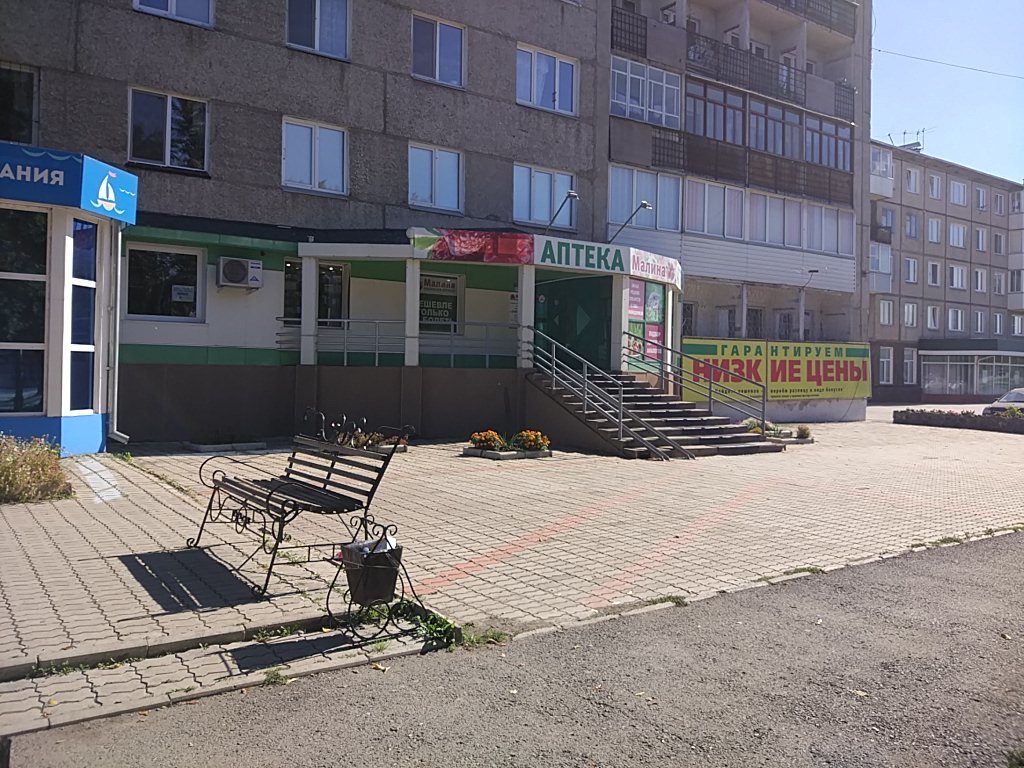 Аптека расположена в спальном районе. Рядом с ней находятся: жилые дома, детский сад №37, средняя общеобразовательная школа №17 и другие магазины. Поблизости имеются автобусные и трамвайные остановки. Аптека готовых лекарственных форм и льготного отпуска. Основная категория посетителей аптеки – люди старшего возраста, беременные женщины, мамы с детьми, школьники, а также, молодые люди и  женщины и мужчины среднего возраста.    В данной аптеке имеются следующие отделы:торговый зал;отдел готовых лекарственных форм; льготный отдел;ортопедический отдел;отдел парафармацевтической продукции;комната отдыха персонала;материальные комнаты для хранения лс;Помещение для хранение наркотических и психотропных веществ списка II;кабинет заведующего аптекой;помещение для хранения дезинфицирующих средств и уборочного инвентаря;туалетная комната.Подъезд  и вход в аптеку.Вход в аптеку оборудован пандусом и перилами. Перед входом в аптеку имеется коврик для очистки обуви от грязи. Так, как аптека расположена в жилом доме, рядом с ним имеется парковка, что удобно и для посетителей, и для сотрудников аптеки.Вывеска и наружная реклама.Вывеска аптеки выполнена в едином стиле бело-зеленом фоне. На главном входе расположено расписание работы аптеки, ее юридический адрес. На здании аптеки имеется красочный рекламный плакат, на котором размещена информация о всех скидках аптеки.Торговый зал.Ремонт торгового зала выполнен в едином бело-зеленом стиле. Освещение холодное. Имеется уголок для потребителя. Место отдыха для посетителей и уголок для потребителя располагается возле отдела льготного отпуска ЛС, там же можно измерить артериальное давление. В зависимости от времени года, в аптеке поддерживается необходимая температура воздуха, комфортная для обслуживания посетителей.Тема № 11. Торговое оборудование аптеки (6 часов)Аптека имеет закрытую форму выкладки.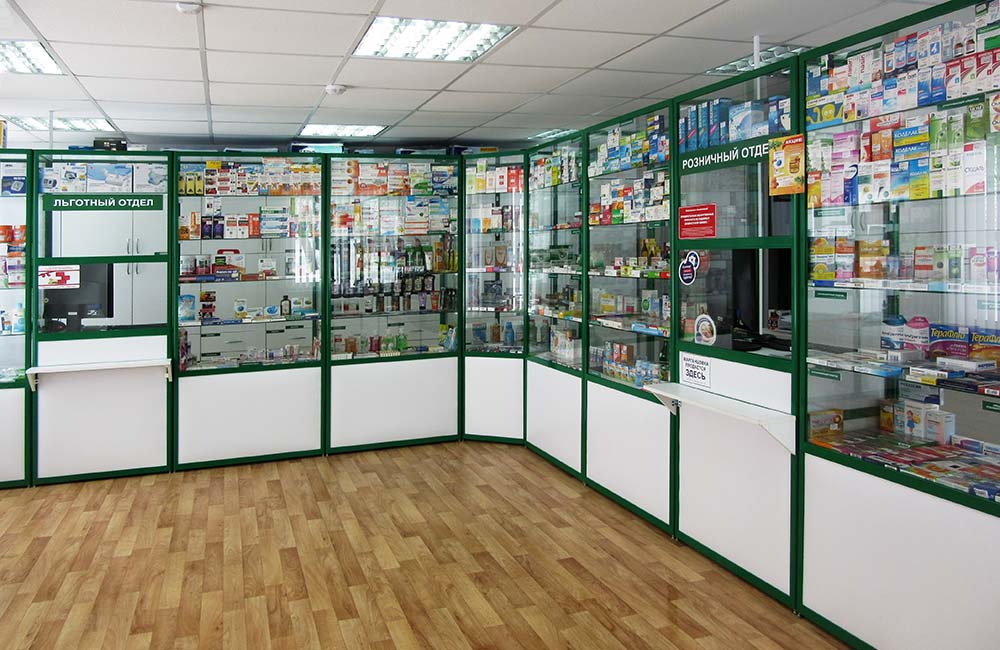 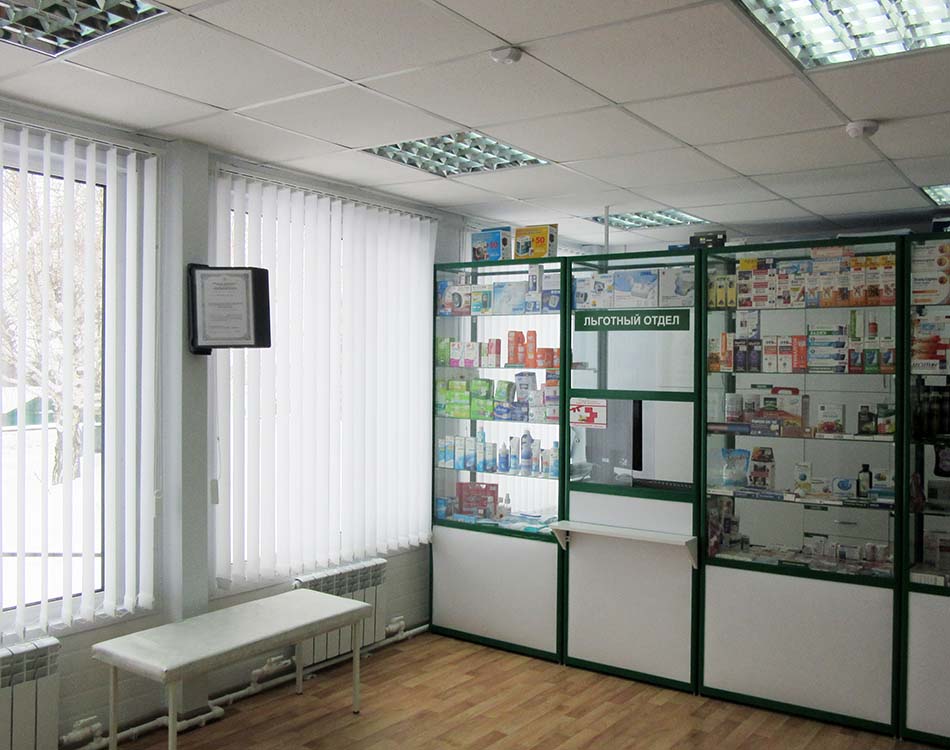 Торговое оборудование:классический прилавок, витрины закрытого типа, Специальное оборудование:холодильное оборудование, предназначенное для хранения детского питания, соков, воды, расположенные в торговом зале аптеки.Тема № 12 (12 часов) Планировка торгового зала аптеки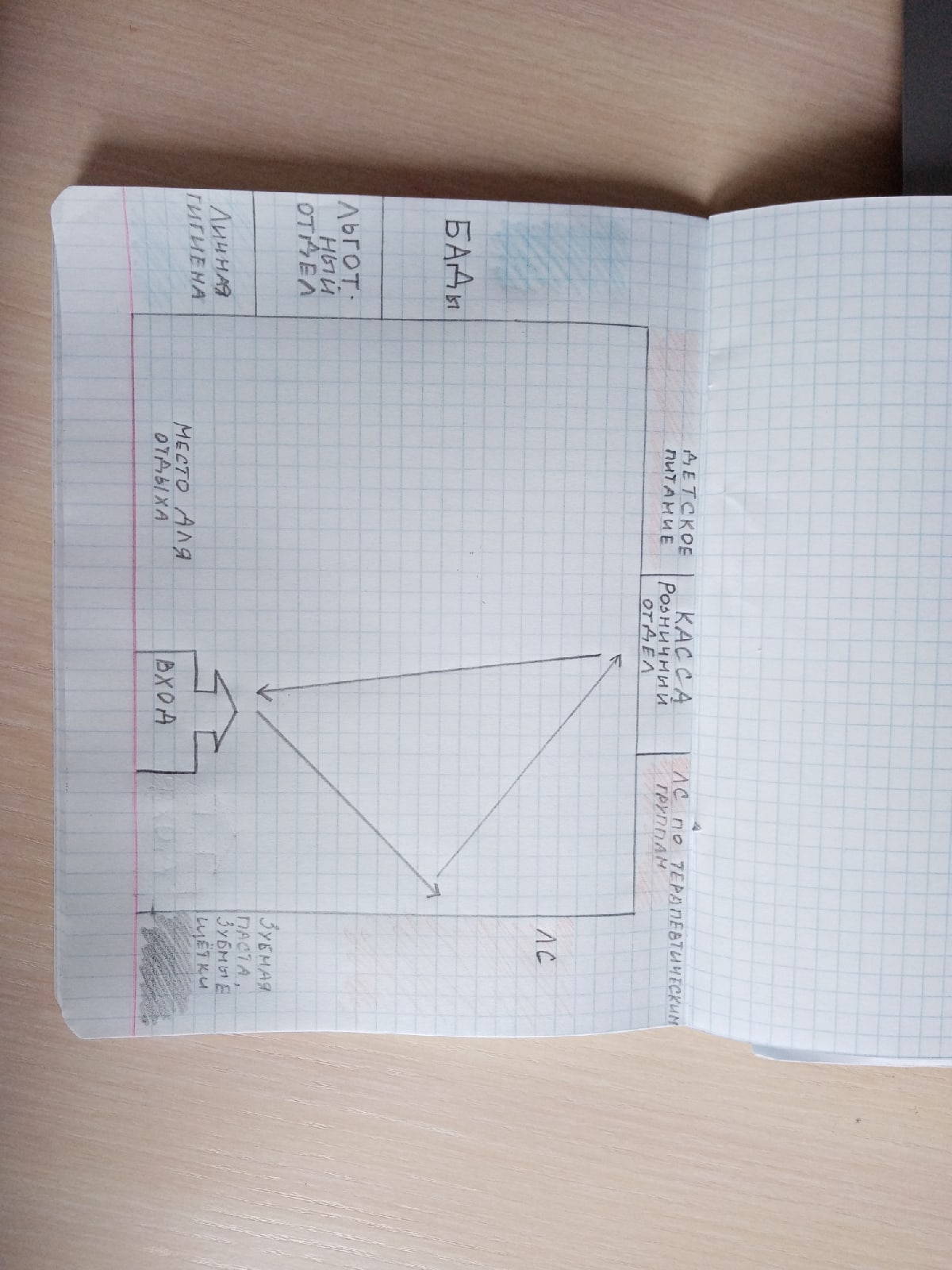 Коэффициент установочной площади Ку = Sу/Sтз, где Sу - установочная площадь (площадь, занятая под торговое оборудование), [м2]; Sтз - площадь торгового зала, [м2]. Оптимальное его значение должно быть в пределах [0,25; 0,35]. Низкое значение коэффициента установочной площади говорит о нерациональном использовании торговой площади и недостатке оборудования. Высокое значение - об избытке торгового оборудования. В обоих случаях посетители лишаются комфортного передвижения по аптеке в поисках необходимого средства. Для аптеки с открытой формой выкладки оптимальное значение Ку должно составлять [0,25-0,4]. Для аптеки с закрытой формой выкладки- [0,1-0,35].Витрины: 0,6*1,2*8=5,76 м2, диван 0,6*0,9=0,54 м2S ТО=6,3 м2S тз=30 м2К уст=6,3/30=0.21 м2Вывод: таким образом, для аптеки с закрытой формой выкладки коэффициент установочной площади, равный 0,21 м2, вписывается в интервал оптимального значения, поэтому для посетителей такое расположение будет комфортно.Тема № 13. Витрины. Типы витрин. Оформление витрин. (12 часов)В аптеке имеются витрины закрытого типа, которые оформлены в едином бело-зеленом стиле. Витрины расположены так, чтобы покупателям было удобно рассматривать необходимые средства. Товар представлен вдоль по всей длине полки на одном или двух уровнях – горизонтально.Лекарственные препараты расположены по терапевтическим группам, БАДы-по способу применения, детское питание и предметы для ухода за детьми- по производителям, диетическое питание, медицинская техника и аппараты расположены по области применения на отдельных витринах.Тема № 14. Реклама в аптеке. (6 часов)Рекламные материалы, используемые в аптеке:монетницы;макеты;плакаты;наклейки и стикеры;буклеты;листовки;муляжи.Реклама размещена снаружи аптеки, возле входа, на самом здании, а также внутри помещения, на витринах. Она хорошо выделяется, не сливаясь с лекарственными средствами, хорошо читается и воспринимается невооруженным глазом.Заключение: таким образом, можно сделать вывод, что данная аптека соответствует всем требованиям современного маркетинга, кроме того, коэффициент установочной площади торгового зала соответствует нормам, что говорит о рациональном использовании торговой площади.Кроме этого для полного комфорта и спокойствия я бы посоветовала этой аптеке включить спокойную ненавязчивую музыку на заднем фоне, чтобы люди, приходя, могли насладиться приятным звучанием, это намного облегчит ситуацию, если возле кассы образуется очередь.Отчет по производственной практике Болгаровой Екатерины Александровны Группа   201 Специальность  33.02.01 ФармацияПроходившего производственную практику «Отпуск лекарственных препаратов и товаров аптечного ассортимента» с 11.05.20 по 13.06.20 гНа базе_________________________________________________________Города/района___________________________________________________За время прохождения мною выполнены следующие объемы работ:А. Цифровой отчет Б. Текстовой отчетСтудент___________        _______________ (подпись)               (ФИО)Общий/непосредственный руководитель практики ___________        _______________                                                                     (подпись)               (ФИО)«____» _______________ 20 ___ г. М.п.№Наименование разделов и тем практикиНаименование разделов и тем практикиВсего часовВсего дней122341.Организация работы  аптеки по приему и хранению товаров аптечного ассортимента. Документы, подтверждающие качество.Организация работы  аптеки по приему и хранению товаров аптечного ассортимента. Документы, подтверждающие качество.3052.Лекарственные средства. Анализ ассортимента. Хранение. Реализация.Лекарственные средства. Анализ ассортимента. Хранение. Реализация.1833.Гомеопатические лекарственные препараты. Анализ ассортимента. Хранение. Реализация.Гомеопатические лекарственные препараты. Анализ ассортимента. Хранение. Реализация.614.Медицинские изделия. Анализ ассортимента. Хранение. Реализация.Медицинские изделия. Анализ ассортимента. Хранение. Реализация.1835.Медицинские приборы, аппараты, инструменты. Анализ ассортимента. Хранение. Реализация.Медицинские приборы, аппараты, инструменты. Анализ ассортимента. Хранение. Реализация.1836.Биологически-активные добавки. Анализ ассортимента. Хранение. Реализация.Биологически-активные добавки. Анализ ассортимента. Хранение. Реализация.1227.Минеральные воды. Анализ ассортимента. Хранение. Реализация.Минеральные воды. Анализ ассортимента. Хранение. Реализация.618.Парфюмерно-косметические товары. Анализ  ассортимента.Хранение. Реализация.Парфюмерно-косметические товары. Анализ  ассортимента.Хранение. Реализация.619.Диетическое питание, питание  детей до 3х лет.Диетическое питание, питание  детей до 3х лет.6110.Маркетинговая характеристика аптеки.Маркетинговая характеристика аптеки.18311.Торговое оборудование аптеки.Торговое оборудование аптеки.6112.Планировка торгового зала аптеки.Планировка торгового зала аптеки.12213.Витрины. Типы витрин. Оформление витрин.Витрины. Типы витрин. Оформление витрин.12214.Реклама в аптеке.Реклама в аптеке.6115.Маркетинговые исследования товаров аптечного ассортимента.Маркетинговые исследования товаров аптечного ассортимента.61ИТОГОИТОГО18030Вид промежуточной аттестацииВид промежуточной аттестациидифференцированный зачетДатаВремя началаработы Время окончания работыНаименование работы Оценка/Подпись руководителя11.05-15.05.20Организация работы  аптеки по приему и хранению товаров аптечного ассортимента. Документы, подтверждающие качество.16.05-19.05.20Лекарственные средства. Анализ ассортимента. Хранение. Реализация.20.05.20Гомеопатические лекарственные препараты. Анализ ассортимента. Хранение. Реализация.21.05-23.05.20Медицинские изделия. Анализ ассортимента. Хранение. Реализация.25.05-27.05.20Медицинские приборы, аппараты, инструменты. Анализ ассортимента. Хранение. Реализация28.05-29.05.20Биологически-активные добавки. Анализ ассортимента. Хранение. Реализация30.0.20Минеральные воды. Анализ ассортимента. Хранение. Реализация.01.06.20Парфюмерно-косметические товары. Анализ  ассортимента.Хранение. Реализация.02.06.20Диетическое питание, питание  детей до 3х лет.03.06-05.06.20                                                                                                                                                                                                                                                                                                                                                                                                                                                                                                                                                                                                                                                                                                                                                                                                                                                                                                                                                                                                                                                                                                                                                                                                                                                                                                                                                                                                                                                                                                                                                                                                                                                                                                                                                                                                                                                                                                                                                                                                                                                                                                                                                                                                                                                                                                                                                                                                                                                                                            Маркетинговая характеристика аптеки.06.06.20Торговое оборудование аптеки.08.06-09.06.20Планировка торгового зала аптеки.10.06-11.06.20Витрины. Типы витрин. Оформление витрин.11.06.20Реклама в аптеке.13.06.20Маркетинговые исследования товаров аптечного ассортимента.Фармакотерапевтическая группаМННТНКод АТХКишечные адсорбентыДиосмектитКросповидонАттапулгитСмектаКросповидонКаопектатA07BC05A07BC03A07BC04Действующие на серотониновые рецепторыОндансетронОсетронA04AA01 Тиазидоподобные диуретикиКлопамидИндапамидХлорталидонКлопамидИндапамидОксодолинC03BA03C03BA11C03BA04Калийсберегающие диуретикиАмилоридТриамтеренАмилоридТриамтеренC03DB01C03DB02Тиазидоподобные диуретики в комбинации с кальйсберегающими средствамиГидрохлоротиазид+триамтеренБутизид+спиронолактонДиазидАльдактон-сальтуцинC03EA01C03EA14"Петлевые" диуретики в комбинации с калийсберегающими препаратамиФуросемид+триамтеренФурезис композитумC03EB01Селективные блокаторы кальциевых каналов с прямым действием на сердцеВерапамилГаллопамилВерапамилГаллопамилC08DA01C08DA02Ингибиторы ГМГ-КоА-редуктазыСимвастатинЛовастатинПравастатинСимвакардЛовакорПравастатинC10AA01C10AA02C10AA03Бета-адреноблокаторы неселективныеПропанололТимололБупранололАнаприлинТимоптик-депоБупранололC07AA05C07AA06C07AA19Противоэпилептические препаратыЭтосуксимидСуксилепN03AD01Селективные агонисты 5НТ1-рецепторовСуматриптанЗолмитриптанЭлетриптанСуматриптанЗолмигРеллаксN02CC01N02CC03N02CC06Агонисты дофаминовых рецепторовБромокриптинБромокриптинN04BC01МуколитикиБромгексинАцетилцистеинБромгегсинАцетилцистеинR05CB02R05CB01Противокашлевые препаратыБутамиратПреноксдиазинСинекодЛибексинR05DB13R05DB18Отхаркивающие препаратыГвайфенезинТуссинR05CA03БАДГруппа ХарактеристикаТурбослимУскоряет процесс похуденияПриём с пищей избавляет от лишнего веса, укрепляет нервную систему, повышает иммунитет, восстанавливает функцию желудочно-кишечного тракта. Противопоказан людям с ССЗ, бессонницей, беременным и в период лактации, может вызывать аллергические реакции. Необходимо принимать по одной капсуле в дневное время во время завтрака и обеда. Полный курс приема препарата составляет 4 недели.КардиоактивСпособствует поддержанию сердечной мышцы в нормеПрименяется при сердечной недостаточности, сахарном диабете, атеросклерозе, инфаркте миокарда и сердечных аритмиях. Противопоказан при декомпенсированной сердечной недостаточности и аллергических реакциях на входящие компоненты, может вызывать аллергические реакции. При сахарном диабете 1 типа препарат принимают в сочетании с инсулином. Рекомендованная суточная доза КардиоАктива - 1000 мг. Курс лечения должен длиться не менее 3 месяцев. При инсулиннезависимом сахарном диабете принимают по 1 капсуле 2 раза в день в сочетании с пероральными гипогликемическими средствами.Селен активУлучшение функционального состояния СССПрименяется при различных видах заболеваний, противопоказан людям с индивидуальной непереносимостью к компонентам, так как вызывает аллергические реакции. Препарат следует принимать взрослым и детям старше 14 лет по 1 таблетке 1 раз в день во время еды.Продолжительность приема - 1 месяц.БарсукорСпособствует снижению интенсивности воспалительного процесса при хроническом бронхитеРекомендуется в качестве дополнительного источника ПНЖК (Омега 3 и Омега 6), витамина А и витамина Е при лечении и профилактики дистрофии и рахита; бронхита, трахеита, бронхиальной астмы, туберкулеза; псориаза, экземы, атопического дерматита. Способствует заживлению ран. Противопоказан людям с индивидуальной непереносимостью, заболеваниями печени и желчевыводящих путей и беременным. Принимать взрослым по 4-6 капсул два раза в день во время еды, детям от 5 до 12 лет, 2-3 капсулы два раза в день. Курс приема 3-4 недели.РасторопшаУлучшение функционального состояния печениРекомендуется принимать взрослым и детям старше 12 лет в качестве биологически активной добавки к пище - дополнительного источника витамина К, флавоноидов, макро и микронутриентов, для улучшения функциональной деятельности печени и желудочно-кишечного тракта. Противопоказан людям с индивидуальной непереносимостью к компонентам, так как вызывает аллергические реакции и беременным. Принимать взрослым и детям старше 12 лет по 1 чайной ложке порошка (3,5 г) в день во время еды, запивая достаточным количеством жидкости.Длительность приема - 1 месяц.ФитолаксОказывает послабляющее действие, способствует улучшению моторно-эвакуаторной функции кишечникаПрименяется при нарушениях функций кишечника, сопровождаемые задержкой стула или затруднениями при дефекации. Противопоказан людям с индивидуальной непереносимостью к компонентам, так как вызывает аллергические реакции и беременным. Режим дозирования индивидуальный, в зависимости от лекарственной формы.СонникНормализует сон, снимает тревожностьПрепарат помогает справиться с бессонницей, депрессией и усталостью без привыкания. Противопоказан людям с индивидуальной непереносимостью к компонентам, так как вызывает аллергические реакции и беременным. Принимать взрослым по 1-2 столовые ложки (15-30 мл) во время ужина. Перед употреблением флакон взболтать. Продолжительность приема: 4-6 недель.Формула снаОблегает наступление сна, улучшает его качествоОбладает успокаивающим действием, способствует поддержанию функционального состояния нервной системы. Противопоказан людям с индивидуальной непереносимостью к компонентам, так как вызывает аллергические реакции и беременным. Взрослым и детям старше 14 лет принимать по 2 таблетки за 30 минут до сна.Продолжительность приёма не менее 20 дней.Гинкго-билоба (эвалар)Улучшает мозговое кровообращение, улучшает память и вниманиеПрименяется в комплексной терапии, а также как средство монотерапии при различных заболеваниях: ЧМТ, нарушениях памяти и др. Противопоказан людям с индивидуальной непереносимостью, эпилепсией и до 16 лет, может вызывать аллергические реакции и нарушения со стороны желудочно-кишечного тракта. Препарат принимается во время приема пищи. Применяют 1- 2 капсулы 1-2 раза в день. Длительность курса лечения не менее 3 месяцев.Глицин Снижает нервное и умственное напряжениеРекомендован для применения как средство, ослабляющее влечение к алкоголю, уменьшающее явления абстиненции повышенную раздражительность, нормализующее сон, а также при других явлениях у больных хроническим алкоголизмом. Принимать по 1-2 таблетке под язык.Пустырник фортеСнимает эмоциональное напряжениеПрименяется при различных расстройствах нервной системы. Противопоказан людям с индивидуальной непереносимостью к компонентам, так как вызывает аллергические реакции. Принимают внутрь 3-4 раза/сут.Йод-активДля преодоления йодного дефицитаРекомендован:для преодоления йодного дефицита, снижения риска развития заболеваний, связанных с дефицитом йода. Противопоказан людям с индивидуальной непереносимостью к компонентам, так как вызывает аллергические реакции и беременным. Рекомендуется принимать взрослым и детям старше 14 лет по 1-2 таблетки 1 раз в день во время еды.Атероклефит-биоУлучшает работу сердца и сосудовНазначают для профилактики гиперхолестеринемии, предупреждения развития бляшек.Противопоказан беременным и людям с индивидуальной гиперчувствительность к компонентам, может вызывать аллергический реакции. Капли принимают 2-3 раза в день по 20-30 на ½ стакана воды. Курс лечения рассчитан на 1 месяц.Цинк+витамин СПовышает иммунитетПрименяется в период сезонных эпидемий гриппа и простуды. Противопоказан людям с индивидуальной непереносимостью к компонентам, так как вызывает аллергические реакции и беременным. Взрослым по 1 таблетке в день во время еды. Продолжительность приема 1,5 месяца. При необходимости прием можно повторить.№Виды работКоличество1Анализ ассортимента лекарственных препаратов292Анализ ассортимента изделий медицинского назначения183Анализ ассортимента медицинских  приборов и аппаратов144Анализ ассортимента гомеопатических лекарственных средств25Анализ ассортимента биологически-активных добавок36Анализ ассортимента минеральных вод37.Анализ ассортимента парфюмерно-косметической продукции8.Анализ ассортимента диетического питания 17